ПАСПОРТИННОВАЦИОННОГО ПРОЕКТА/ПРОГРАММЫТема проекта/программы: Многоуровневая модель наставничества как механизм создания эффективных социальных лифтовАктуальность проекта/программы Одним из ключевых условий инновационного развития и конкурентоспособности российской экономики является формирование и развитие кадрового потенциала. Профессиональные образовательные организации зачастую не могут предусмотреть все происходящие изменения и постоянное обновление технической и технологической составляющей современного инновационного производства. Необходима система, которая будет формировать будущего специалиста не только профессионально компетентным, но и социально активным, креативно мыслящим, способным выстраивать собственную образовательную, а затем и профессиональную траекторию. Такой системой является система наставничества. Актуальность внедрения системы наставничества неоднократно подчеркивалась в выступлениях Президента Российской Федерации В.В.Путина: «Считаю необходимым подумать, как нам возродить институт наставничества. Многие из тех, кто сегодня успешно трудится на производстве, уже проходили эту школу, и сегодня нам нужны современные формы передачи опыта на предприятиях». В настоящее время тема наставничества в образовании является одной из центральных в национальном проекте «Образование» (включая федеральные проекты «Современная школа», «Успех каждого ребенка», «Учитель будущего», «Социальные лифты для каждого», «Молодые профессионалы»). Потенциал наставничества в последнее время признается все большим числом людей. Многие государственные и общественные организации, предприятия и учреждения запускают различные инициативы в сфере наставничества. Поэтому необходимо не только распространять имеющиеся программы, действующие в соответствии с передовыми апробированными практиками, но и разрабатывать новые, инновационные модели.Многоуровневая модель наставничества представляет собой четко выстроенный механизм реализации «Целевой модели наставничества обучающихся для организаций, осуществляющих образовательную деятельность по общеобразовательным, дополнительным общеобразовательным и программам среднего профессионального образования, в том числе с применением лучших практик обмена опытом между обучающимися» и «Модели развития наставничества в региональной системе профессионального образования Самарской области». Она содержит технологию интенсивного личностного развития, передачи опыта и знаний, формирования навыков, компетенций, метакомпетенций и ценностей. Студент, включившись в программу наставничества, проживает различные роли на разных этапах обучения: из наставляемого по треку «студент - студент» на начальном этапе обучения переходит в трек «работодатель - студент», а затем и сам может становиться наставником по трекам «студент - студент» и/или «студент - ученик». Таким образом, данный проект - это движение, цель которого - добиться большего влияния на собственную жизнь и профессию: помогая другим, наставники обретают уверенность в своих способностях, оттачивают профессиональные компетенции, формируют новые социальные связи.В соответствии с целевыми показателями федеральных проектов «Современная школа», «Успех каждого ребенка», «Молодые профессионалы» Национального проекта «Образование» к концу 2024 года в различные формы наставничества должны быть вовлечены не менее 70% обучающихся организаций среднего профессионального образования. Наставничество становится неотъемлемым компонентом современной системы образования. С каждым годом количество участников программы будет увеличиваться за счет поступающих на обучение в колледж, привлекаемых в качестве наставников студентов старших курсов, входящих в проект в качестве наставляемых учащихся общеобразовательных организаций и организаций дополнительного образования. Многоуровневая модель наставничества позволяет не только раскрывать потенциал всех участников программы, получать опыт, знания, навыки, компетенции, но и является важным элементом системы профессиональной ориентации, поскольку с помощью наставника, подростки более осознанно могут подойти к выбору будущей профессии. Движение наставничества позволяет создавать новые плоскости и грани профессионализма. Наставничество в системе профессионального образования направлено на личностный и профессиональный рост не только наставляемого, но и самого наставника. Современный специалист наряду с профессиональными знаниями должен обладать множеством дополнительных компетенций, в том числе развитым критическим и креативным мышлением, умением работать в команде, выстраивать собственную образовательную траекторию, взаимодействовать в межкультурной среде и в режиме многозадачности.Новизна проекта заключается в использовании технологии наставничества как стратегически значимого элемента развития системы образования и повышения эффективности и качества воспитательной деятельности. Многоуровневая модель наставничества обеспечивает не только реализацию программы воспитания как неотъемлемой части образовательной программы, но и развитие вариативности воспитательных систем и технологий, нацеленных на формирование индивидуальной траектории развития личности ребенка с учетом его потребностей, интересов и способностей. Интеграция различных форм наставничества в единый механизм позволяет выработать оптимальный подход как к процессу профессионального становления студентов, так и к совершенствованию воспитательного процесса.Внедрение многоуровневой модели наставничества позволит создать условия для подготовки обучающихся к самостоятельной, осознанной и социально продуктивной деятельности в современном мире, будет способствовать раскрытию личностного, творческого, профессионального потенциала каждого обучающегося. Она может стать инструментом повышения качества образования, механизмом создания эффективных социальных лифтов, одним из катализаторов для «технологического рывка» экономики региона.Основная идея проекта/программыДанный проект представляет собой формирующий эксперимент, позволяющий выстроить механизм внедрения многоуровневой модели наставничества. Структура многоуровневой модели наставничества включает в себя систему условий, ресурсов и процессов, необходимых для профессионального становления будущих специалистов. Реализация программы многоуровневой модели наставничества предполагается по двум уровням: внутреннему и внешнему.Внутренний уровень предполагает взаимодействие на уровне образовательной среды колледжа всех внутренних субъектов реализации программы наставничества, как на этапе реализации запланированных мероприятий, так и диагностирования результатов деятельности. В зависимости от поставленных задач, запланированных мероприятий применяются различные модели наставничества: традиционная модель, групповая, целеполагающая, виртуальная, флеш-наставничество. Внешний уровень реализации программы наставничества предполагает взаимодействие обучающихся с социумом: бизнес-сообществом, представителями других образовательных организаций, представителями региональной власти и органов местного самоуправления. Работа с внешней средой – это деятельность, направленная, с одной стороны, на взаимодействие с внешними наставниками от организаций и предприятий по треку «работодатель – студент», а с другой, - на ведение наставничества обучающихся общеобразовательных организаций и организаций дополнительного образования по треку «студент - ученик».Таким образом, студент из наставляемого по треку «студент - студент» на начальном этапе обучения переходит в трек «работодатель - студент» на втором – третьем курсе обучения, а затем и сам становится наставником по трекам «студент - студент» и «студент - ученик».Таким образом, многоуровневая модель наставничества становится стратегической инициативой, реализуемой как с целью вовлечения обучающихся и педагогов в активную деятельность, так и с целью разработки, поддержки и сопровождения лидерских проектов, а также системы разнообразных «социальных лифтов», позволяющих достигать нового уровня карьерного, профессионального, личностного и социального развития.3. Сфера проектированияИнновационный Проект планируется к реализации в сфере среднего профессионального образования, основного общего и дополнительного образования детей по следующим направлениям:организация и проведение практической подготовки студентов различных специальностей и профессий под наставничеством представителей предприятий - работодателей;организация и проведение практической подготовки, направленной на формирование профессиональных компетенций в области педагогики для студентов специальностей по направлению «Искусство и культура»; формирование предпрофессиональных навыков у обучающихся общеобразовательных организаций и организаций дополнительного образования детей в различных областях знаний, умений и практических навыков через систему наставничества «студент – ученик», участие в профессиональных пробах и других мероприятиях колледжа по ранней профориентации;проведение внеаудиторных обучающих, диагностических, воспитательных мероприятий в различных формах с обучающимися профессиональных образовательных организаций, общеобразовательных организаций и организаций дополнительного образования детей г.о.Тольятти; организация самостоятельной работы обучающихся во внеаудиторное время по отработке профессиональных навыков и формированию общих компетенций.4. Аудитория проекта/программыЦелевая аудитория:обучающиеся 1-4 курсов ГАПОУ КТиХО, в том числе инвалиды и лица с ограниченными возможностями здоровья;учащиеся общеобразовательных организаций и организаций дополнительного образования г.о.Тольятти.В ходе реализации Проекта многоуровневой модели наставничества планируется прямое взаимодействие между её участниками. Воздействие на целевые аудитории будет оказываться через планомерно организованную работу, проведение обучающих и развивающих мероприятий, методических консультаций, создание условий для профессионального роста студентов в процессе практического выполнения различных (в т.ч. производственных) заданий, расширение спектра взаимодействия работодателя и студента в рамках реализации его практической подготовки, необходимой для вступления в полноценную трудовую деятельность.5. Цели и задачи5.1. ЦельВнедрение многоуровневой модели наставничества, формирующей благоприятную среду для максимально полного раскрытия потенциала личности, профессиональной самореализации будущих специалистов, самоопределения и профессиональной ориентации детей и подростков разных уровней образования и обучающихся колледжа. 5.2. Задачи:Разработать и внедрить основные элементы многоуровневой модели наставничества.Разработать и внедрить нормативный, методический и практический инструментарий организации управления и сопровождения многоуровневой системы наставничества в профессиональной образовательной организации. Разработать и внедрить критериально-диагностический аппарат оценки эффективности реализации многоуровневой системы наставничества.Разработать и внедрить механизм административного контроля многоуровневой системы наставничества в формах: «работодатель - студент», «студент-студент», «студент - ученик».Проанализировать по итогам реализации проекта влияние практики многоуровневого наставничества на положительную динамику качества подготовки молодых специалистов.Осуществлять трансляцию, распространение и тиражирование полученного в результате реализации проекта практического опыта. 6. Формы реализацииПредлагаемый проект будет встроен в основные и вспомогательные процессы образовательных организаций. Участники проекта – обучающиеся 1-4 курсов ГАПОУ КТиХО и обучающихся общеобразовательных организаций и организаций дополнительного образования.Проект формирования многоуровневой модели наставничества направлен на профессиональное становление будущих специалистов, формирование у них общих и профессиональных компетенций, максимально полное раскрытие их потенциала.Форма наставничества «работодатель – студент» предполагает взаимодействие с целью получения студентами практического опыта и навыков, необходимых для успешного освоения профессии и дальнейшей профессиональной реализации и трудоустройства: организацию практического обучения по конкретному виду профессиональной деятельности, практическую подготовку студентов к чемпионатам «Молодые профессионалы» (Ворлдскиллс Россия) на базе профильных предприятий. Форма наставничества «студент – студент» включает взаимодействие наставника с наставляемым по передаче опыта участия в олимпиадах, чемпионатах профессионального мастерства, в т.ч. «Молодые профессионалы» (Ворлдскиллс Россия), реализации научно- исследовательских проектов, комплекса мероприятий по развитию системы студенческого самоуправления и прочее. Наставничество реализуется через индивидуальное и групповое консультирование, занятия по отработке определенных профессиональных навыков, участие в мастер-классах, в рамках работы студенческого самоуправления, при подготовке и проведении мероприятий программы воспитания обучающихся.Форма наставничества «студент – ученик» предусматривает формирование у школьника представлений о следующей ступени образования, улучшение образовательных результатов, а также появление ресурсов для осознанного выбора будущей личностной, образовательной и профессиональной траекторий развития, формирование устойчивого студенческого и школьного сообществ. Наставничество реализуется в рамках производственной практики студентов через совместную работу над проектом (творческим, образовательным, спортивным), участие (подготовка к участию) в конкурсе профессионального мастерства, участие (подготовка к участию) в проектно-аналитической сессии колледжа.7. Участники проекта/программыРуководитель проекта/программы Медведева С.М., директор государственного автономного профессионального образовательного учреждения Самарской области «Колледж технического и художественного образования г. Тольятти» (ГАПОУ КТиХО)Координатор проекта/программы Роменская Н.В., старший методист ГАПОУ КТиХО;Исполнители проекта/программы Уренева И.И., заместитель директора по учебно-методической работе ГАПОУ КТиХО;Марчук Е.А., заместитель директора по воспитательной работе ГАПОУ КТиХО;Шаховская Е.А., руководитель методического объединения классных руководителей ГАПОУ КТиХО; Семенова Ю.В., педагог-психолог ГАПОУ КТиХО;Широкова Н.А., преподаватель ГАПОУ КТиХО;8. Содержание проекта/программы9. Способы экспертизы Внутренняя экспертиза материалов ГАПОУ КТиХО. Экспертная оценка разработанных материалов с привлечением внешних экспертов – организаций и предприятий - партнеров.Мониторинг инновационной деятельности: отчетные документы о проведенных мероприятиях, результаты анкетирования и тестирований участников программы наставничества на всех уровнях (студентов, учащихся, работодателей). Анализ нормативных, методических и отчетных материалов по итогам деятельности инновационной площадки.10. Предполагаемые изменения в системе образования Самарской области Внедрение и реализация программы/проекта «Многоуровневая модель наставничества как механизм создания эффективных социальных лифтов» будет способствовать формированию и обеспечению функционирования единой региональной системы научно-методического сопровождения педагогических работников и управленческих кадров.В результате внедрения и реализации программы будет создана эффективная среда наставничества, включающая:– непрерывный профессиональный рост, личностное развитие и самореализацию всех участников проекта;– рост числа закрепившихся в профессии молодых/начинающих специалистов;– методическое сопровождение системы наставничества;– цифровую информационно-коммуникативную среду наставничества;– обмен инновационным опытом в сфере практик наставничестваформирование долгосрочной базы наставников, в том числе включая завершивших программу наставляемых, желающих попробовать себя в новой роли.Ожидаемые эффекты от внедрения многоуровневой модели наставничества:Для образовательной организации: повышение качества подготовки и квалификации будущих специалистов,упорядочивание процесса развития профессиональных и общих компетенций,развитию способности самостоятельно и качественно выполнять трудовые функции,минимизации периода адаптации молодых специалистов к корпоративной культуре, усвоению традиций и правил поведения на предприятии/в организацииДля организаций и предприятий – работодателей:мотивация и осознание собственной значимости наставников на предприятии,возможности достижения оптимальных рабочих показателей,снижение текучести кадров,повышение производительности трудаВ период реализации программы планируется разработка:1. Локальных нормативно-правовых актов, регламентирующие деятельность сторон в рамках проекта в организации/на производстве (на внешнем и внутреннем уровнях) - Положение о наставничестве, Положение о стимулировании, мотивации и поощрении наставников, Приказы о назначении (закреплении) наставников, наставнических пар (групп), кураторов.2. Методической документации: Программы наставничества (по трекам), учебно-методического комплекса, содержащего:методические рекомендации (регламент) по внедрению и реализации многоуровневой модели наставничества; отчетную и планирующую документацию; дорожные карты; образцы договоров 3-х сторонних /соглашений, регламентирующие деятельность сторон в рамках проекта в организации/на производстве (внешний уровень)Распространение результатов проекта: проведение научно-практических конференций, обучающих семинаров для наставников и кураторов, конкурсов «Лучшие практики наставничества», публикации результатов по внедрению и реализации многоуровневой модели в СМИ. Разработанные организационно-методические и информационно-обучающие материалы дадут возможность профессиональным образовательным организациям Самарской области эффективно реализовывать программы наставничества любого уровня.11. Предполагаемая продолжительность проекта/программы и его/ее основные этапыРеализация программы многоуровневой модели наставничества рассчитана на 2022-2026 годы и включает в себя три основных этапа:1 этап – подготовительный. Определение необходимых для реализации программы внешних и внутренних ресурсов, разработка локальной нормативной и методической документации. Разработка Программы: определение целей и задач, путей их решения, планирование этапов и моделей наставничества.Подбор диагностических методик, направленных на отслеживание результатов внедрения Программы многоуровневого наставничества в образовательный процесс колледжа.Работа с администрациями общеобразовательных организаций и организаций дополнительного образования г.о.Тольятти, организациями и предприятиями – работодателями по официальному поддержанию намерений сотрудничать в рамках Проекта.Отбор наставников и (частично) наставляемых. В проекте в качестве наставляемых будут участвовать обучающиеся ГАПОУ КТиХО, учащиеся общеобразовательных организаций и организаций дополнительного образования г.о. Тольятти. Обучение наставников. Проведение инструктажей и консультаций по реализации Проекта. 2 этап – основной.Формирование базы наставников и наставляемых, формирование наставнических пар (групп) и индивидуальных программ наставничества, организация их работы.Проведение ежегодных диагностических исследований по оценке эффективности реализации Программы многоуровневой модели наставничества.Проведение корректирующих действий по результатам мониторинга реализации Программы многоуровневой модели наставничества.Совершенствование комплекса условий, обеспечивающих реализацию Программы многоуровневой модели наставничества.Проведение научно-практических конференций, семинаров, педагогических советов с целью трансляции промежуточных результатов реализации Программы многоуровневой модели наставничества.3 этап – аналитико-обобщающий.Проведение итогового мониторинга реализации Программы многоуровневой модели наставничества. Количественный и качественный анализ показателей индикаторов эффективности реализации Программы.Обобщение и систематизация материалов, подведение итогов инновационной деятельности. Описание опыта реализации Проекта, оформление результатов реализации Программы многоуровневой модели наставничества.Создание методических материалов в целях тиражирования опыта, публикация результатов в СМИ, трансляция на конференциях и семинарах.12. Оценка продуктов и результатов проекта/программы Таблица 1Результаты и продукты проекта13. Необходимая ресурсная база для реализации проекта/программыМатериально-техническое обеспечение:учебная материально-техническая база колледжа, сосредоточена в двух учебных корпусах; официальный сайт колледжа;библиотечный фонд, медиатека;электронная образовательная среда колледжа; финансирование – за счёт бюджетного финансирования, средств, полученных от предпринимательской деятельности и иной, приносящей доход деятельности ГАПОУ КТиХО, привлечённых средств работодателей.Кадровое обеспечение:работники организаций и предприятий – работодателей;педагогические работники общеобразовательных организаций и организаций дополнительного образования;педагогические работники ГАПОУ КТиХО.Требования к квалификации сотрудников, привлекаемых к работе по Проекту: наличие высшего профессионального образования, наличие опыта по организации и/или реализации наставнической деятельности.Научно - методическое обеспечение:План мероприятий (Дорожная карта) внедрения программы наставничества в государственном автономном профессиональном образовательном учреждении Самарской области «Колледж технического и художественного образования г. Тольятти»;Программа обучения наставников;Комплект диагностических методик, направленных на отслеживание результатов реализации Программы многоуровневой модели наставничества (Приложение 1);Методические материалы, разработанные работниками ГАПОУ КТиХО, по организации наставничества (планируется); Разработка программно-методических материалов, необходимых для реализации Программы многоуровневой модели наставничества для каждой из наставнических групп (планируется).М.П.Приложение № 1Комплект диагностических методикМетодика изучения социальной идентичности (МИСИ)Инструкция. Пожалуйста, прочитайте и подчеркните среди предложенных слов ассоциативного ряда те из них, которые, на ваш взгляд, имеют отношение к вам и вашей повседневной жизни.Агрессивность Безалаберность Беззаботность Близость Болезнь Взаимодействие Враги Вредность Дружба Жизнь Зависимость Закрытость Злость Контакты Конфликт Лень Любовь Миролюбие Мужество Надежда Недоверие Неизвестность Непохожесть Неудача Нетерпимость Нормы Нравственность Общение Обязательства Одиночество Опасность Осуждение Ответственность Отговорки Открытость Отчаянный Помощь Понимание Поступок Принуждение Принятие Противоборство Прощение Раздражение Расточительность Самолюбие Семья Совесть Сотрудничество Справедливость Странность Страх Схожесть Труд Удача Успех Хобби Чертовщина Щедрость ЯростьОбработка результатовКлюч к методике МИСИ:Конечный подсчитываемый параметр соответствует значению показателя «социальная идентичность» и вычисляется по следующей формуле: 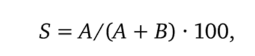 где S — социальная идентичность; А — количество слов, выбранных респондентом, с направленностью на «социальное»; В — количество слов, выбранных респондентом, с направленностью на «асоциальное».Максимальное значение 100 соответствует наибольшей выраженности социальной идентичности респондента. Значения идентичности, приближающиеся к этому показателю (40—80), характеризуют его как человека, ориентированного на других, на нормы и правила общежития, желающего выполнять свои социальные роли, проявлять себя в групповом членстве, поддерживать свое самоуважение, межличностную солидарность и групповую сплоченность. Минимальное значение 0 соответствует наименьшей выраженности социальной идентичности респондента и свидетельствует о стремлении его к отчуждению от группового членства, сотрудничества, безразличию к общим требованиям и правилам, установленным в группе (обществе), социально-поведенческой нормативности и социально-ролевой включенности.Методика изучения профессиональной идентичности (МИПИ)Инструкция. Пожалуйста, прочитайте и подчеркните среди предложенных слов ассоциативного ряда те из них, которые, на ваш взгляд, имеют отношение к вам и вашей повседневной жизни.Азарт Активность Внимательность Дисциплина Доход Запросы Знания Компетентность Кризис Лень Ловкость Мастерство Медлительность Надежность Наивность Начинающий Независимость Неопытность Образованность Обучающийся Общение Обязанности Опыт Ответственность Ошибки Переоценка своих возможностей Подготовка Поддержка Похвала Преданность делу Претензии Признание Проба Промахи Радость Разноплановость Растерянность Самолюбие Самостоятельность Скука Совершенствование Сравнение Старания Творчество Тревога Труд Уважение Уверенность Удача Удовлетворенность Ум Умения Усердие Успешность Усталость Хобби Цель Экзамен Энтузиазм ЭффективностьОбработка результатовКлюч к тесту МИПИКонечный подсчитываемый параметр соответствует значению показателя «профессиональная идентичность» и вычисляется по следующей формуле: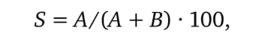 где S — профессиональная идентичность; А — количество слов, выбранных респондентом, с направленностью на «профессиональное»; В — количество слов, выбранных респондентом, с направленностью на «непрофессиональное».Максимальное значение 100 соответствует наибольшей выраженности профессиональной идентичности респондента. Значения идентичности, приближающиеся к этому показателю (40—80), характеризуют его как человека, ориентированного на дело, других и себя, желающего выполнять свою профессиональную роль, проявлять себя в профессии, поддерживать свое профессиональное самоуважение. Минимальное значение 0 соответствует наименьшей выраженности профессиональной идентичности респондента и свидетельствует о стремлении его к отчуждению от своей профессии, работы, безразличию к профессиональному совершенствованию и/или профессиональной самореализации."МОТИВЫ ВЫБОРА ПРОФЕССИИ"ТЕСТ - ОПРОСНИК(Автор С.С. Груншпун)С помощью данного опросника выявляются ваши ведущие мотивы профессиональной направленности.Инструкция. Из предлагаемого перечня мотивов выбора профессии Вам необходимо выбрать те, которые отвечают личной точке зрения. Напротив цифры вопроса поставьте плюс, если данный мотив значим для Вас, и - минус, если мотив не имеет значения.Текст опросникаОбработка результатовПодсчитывается с помощью ключа количество плюсов в столбцах А, Б, В отдельно. Наиболее подходящий вариант тот, который набирает максимальное количество плюсов.столбик А - преобладают мотивы выбора престижной профессии, ярко выражено стремление занять видное положение в обществе, реализовать свой высокий уровень притязаний.столбик Б - привлекают материальное благополучие, желание заработать, а интересы, склонности, практическая подготовленность учитываются в меньшей степени.столбик В - стремление к творческой работе, интерес к новым технологиям, приобретению необходимых умений и навыков, которые требует избираемая профессия.Направления деятельностиСодержание деятельностиБаза реализацииИсполнителиФормы представления результатаСрокиРазработка и внедрение механизма планирования деятельности по формированию многоуровневой модели наставничестваПланирование этапов наставничества. Разработка основных элементов многоуровневой модели наставничества.Разработка локальной нормативной и методической документации. Актуализация перечня социальных партнеров в целях привлечения их к реализации программы наставничества.Заключение соглашений с организациями-партнерами по внедрению многоуровневой модели наставничества. Работа с администрациями общеобразовательных организаций и организаций дополнительного образования г.о.Тольятти, организациями и предприятиями – работодателями по официальному поддержанию намерений сотрудничать в рамках Проекта.Отбор и обучение наставников из числа студентов 3-4 курсов.Проведение инструктажей и консультаций по реализации Проекта.Разработка и апробация документов по персонализированному учету наставников и наставляемых в электронной форме.ГАПОУ КТиХОзаместители директора, методическая служба, педагог-психолог, классные руководителиЭлектронная база наставников и наставляемых2022-20232023 –20242024-20252025-2026 учебные годыРазработка и внедрение механизмов организации и реализации программы многоуровневой модели наставничества Формирование базы наставников и наставляемых, формирование наставнических пар (групп).Разработка индивидуальных программ наставничества, организация их работы.Разработка и утверждение общего плана наставнической деятельности (плана мероприятий, циклограммы и пр.).Проверка условий, обеспечивающих реализацию Программы многоуровневой модели наставничества. Корректировка условий при необходимости.Проведение мероприятий, предусмотренных программой наставничества. Внесение результатов мероприятий в электронную базу данных.Проведение научно-практических конференций, семинаров, педагогических советов с целью трансляции промежуточных результатов реализации Программы многоуровневой модели наставничестваГАПОУ КТиХОобщеобразовательные организации и организации дополнительного образования г.о.Тольяттиорганизации-партнеры (работодатели)заместители директора, методическая служба, , педагог-психолог, классные руководители, преподаватели, педагог - организаторЭлектронная база наставников и наставляемыхПлан наставнической деятельностиОтчет (справка) о проведенных мероприятиях2022-20232023 –20242024-20252025-2026 учебные годыРазработка и внедрение процедуры диагностических исследований Подбор диагностических методик, направленных на отслеживание результатов внедрения Программы многоуровневого наставничества в образовательный процесс колледжа.Проведение ежегодных диагностических исследований по оценке эффективности реализации Программы многоуровневой модели наставничества. Диагностические исследования проводятся ежегодно в сентябре. Внесение результатов диагностических исследований в электронную базу данных.Проведение корректирующих действий по результатам мониторинга реализации Программы многоуровневой модели наставничества.ГАПОУ КТиХОзаместители директора, методическая служба, , педагог-психолог, классные руководителиАналитическая справка2022-20232023 –20242024-20252025-2026 учебные годыАнализ результативности внедрения программы многоуровневой модели наставничестваПроведение итогового мониторинга реализации Программы многоуровневой модели наставничества. Количественный и качественный анализ показателей индикаторов эффективности реализации Программы.Обобщение и систематизация материалов, подведение итогов инновационной деятельности. Описание опыта реализации Проекта, оформление результатов реализации Программы многоуровневой модели наставничества.Создание методических материалов в целях тиражирования опыта, публикация результатов в СМИ, трансляция на конференциях и семинарах Систематическое опубликование пресс-релизов об информационно-просветительских мероприятиях, впечатлений и первых итогов обучения в рамках реализации ПроектаГАПОУ КТиХОзаместители директора, методическая служба, педагог-психолог, классные руководителиАналитическая справка2022-20232023 –20242024-20252025-2026 учебные годыКонтроль программы многоуровневой модели наставничестваРазработать и внедрить механизм административного контроля текущих и промежуточных результатов реализации Программы многоуровневой модели наставничестваГАПОУ КТиХОзаместители директора, методическая служба, педагог-психолог, классные руководителиАналитическая справка.Описание механизма административного контроля2022-20232023 –20242024-20252025-2026 учебные годы№РезультатПоказатели1Доля обучающихся ГАПОУ КТиХО, вовлеченных в программу наставничестваНе менее 70%2Доля обучающихся (из числа вовлеченных в программу наставничества) со сформировавшейся социальной идентичности до среднего и высокого уровняНе менее 60%3Доля обучающихся (из числа вовлеченных в программу наставничества) со сформировавшейся профессиональной идентичностью до уровня «Псевдоидентичность» и «Идентичность» Не менее 60%4Доля выпускников, занятых по видам деятельности и полученным компетенциямНе менее 75%5Уровень удовлетворенности наставляемых участием в Проекте75% обучающихся удовлетворены6Уровень удовлетворенности наставников участием в Проекте75% обучающихся удовлетворены7Организационно-методические и информационно-обучающие материалы по реализации ПроектаПоложительная оценка внешней экспертизы8Публикации в СМИ об итогах реализации ПроектаНаличиеДиректор ГАПОУ КТиХОМедведева Светлана МихайловнаСоциальноеАсоциальноеБлизостьАгрессивностьВзаимодействиеБезалаберностьДружбаБеззаботностьЖизньБолезньКонтактыВрагиЛюбовьВредностьМиролюбиеЗависимостьМужествоЗакрытостьНадеждаЗлостьНормыКонфликтНравственностьЛеньОбщениеНедовериеОбязательстваНеизвестностьОтветственностьНепохожестьОткрытостьНеудачаПомощьНетерпимостьПониманиеОдиночествоПоступокОпасностьПринятиеОсуждениеПрощениеОтговоркиСемьяСамолюбиеСовестьОтчаянныйСотрудничествоПринуждениеСправедливостьПротивоборствоСхожестьРаздражениеУдача	РасточительностьУспехСтранностьТрудСтрахХоббиЧертовщинаЩедростьЯростьБаллыСтатусы личностной идентичностиУровниТипы0—20Диффузная идентичностьОчень низкийНевыраженная20—40ПреждевременнаяидентичностьНизкийПассивная40—60МораторийСреднийВыраженная активная60—80Достигнутая идентичностьОптимальныйУстойчивая80—100ГиперидентичностьЗавышенныйПсевдоидентичностьПрофессиональноеНепрофессиональноеАзартДоходАктивностьЗапросыВнимательностьКризисДисциплинаЛеньЗнанияМедлительностьКомпетентностьНаивностьЛовкостьНачинающийПрофессиональноеНепрофессиональноеАзартДоходАктивностьЗапросыВнимательностьКризисДисциплинаЛеньЗнанияМедлительностьКомпетентностьНаивностьЛовкостьНачинающийМастерствоНеопытностьНадежность НезависимостьОбучающийсяОбщениеОбразованностьОбязанностиОпытОшибкиОтветственность Преданность делу Признание РадостьПереоценка своих возможностейСамостоятельностьПодготовкаСовершенствованиеПоддержкаТворчествоПохвалаТруд ПретензииУважениеПробаУверенностьПромахиУдачаРазноплановостьУдовлетворенностьРастерянностьУм	СамолюбиеУменияУспешностьЦельЭнтузиазмЭффективностьСкукаСравнениеСтаранияТревогаУсердиеУсталостьХоббиЭкзаменБаллыСтатусы личностной идентичностиУровниТипы0—20Диффузная идентичностьОчень низкийНевыраженная20—40ПреждевременнаяидентичностьНизкийПассивная40—60МораторийСреднийВыраженная активная60—80Достигнутая идентичностьОптимальныйУстойчивая80—100ГиперидентичностьЗавышенныйПсевдоидентичность1Интерес к содержанию профессии, желание узнать, в чем заключаются обязанности специалиста в избираемой профессии2Стремление к самосовершенствованию, развитию знаний, умений и навыков в избираемой сфере трудовой деятельности3Убеждение в том, что данная профессия имеет высокий престиж в обществе4Влияние семейных традиций5Желание приобрести материальную независимость от родителей6Хорошая успеваемость в школе по предметам, соответствующим избираемой профессии7Желание руководить другими людьми8Привлекает индивидуальная работа9Мечта заниматься творческой работой, желание открыть новое и Неизведанное 10Уверенность, что избранная профессия соответствует Вашим способностям11Возможность удовлетворить свои материальные потребности12Стремление сделать свою жизнь насыщенной, интересной, увлекательной13Возможность проявить самостоятельность в работе14Привлекает предпринимательская деятельность15Необходимость материально помогать семье16Желание приобрести экономические знания17Стремление получить диплом о высшем образовании независимо от способностей18Привлекает профессия, которая не требует длительного обучения19Желание работать в престижном месте20Стремление найти удачный способ заработать себе на хлеб21Привлекают модные профессии (менеджер, бизнесмен, брокер)22Желание принести пользу людям23Интерес к материальной стороне профессиональной деятельности24Привлекают внешние свойства профессии (быть в центре внимания, иметь возможность путешествовать, носить специальную форму).АБВ351482711617149181510191612212013242322